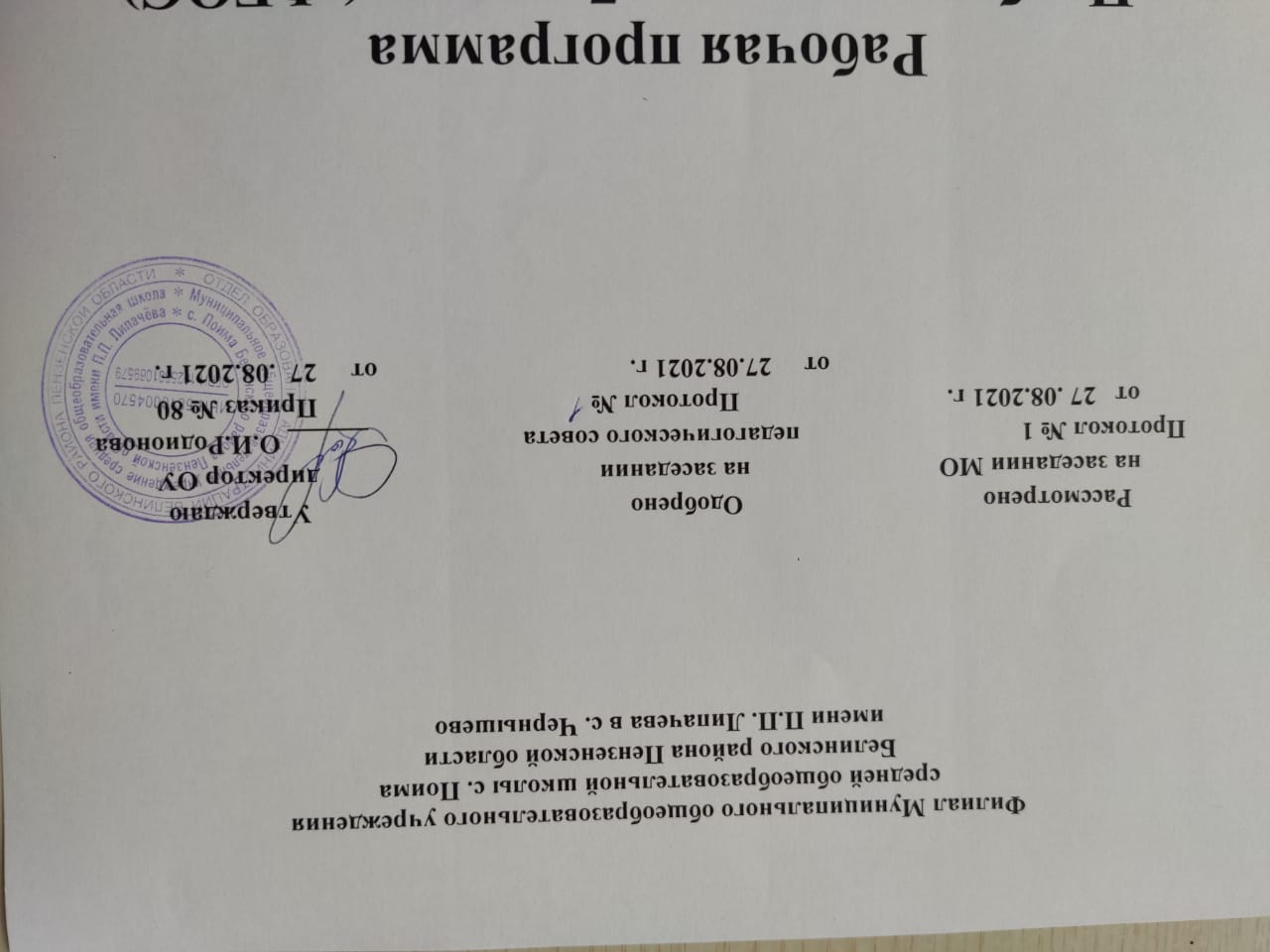 Рабочая программа по истории для 6 классана 2021 - 2022 уч. год. Автор: учитель истории Муругова Л.А.Рабочая программа  составлена в соответствии с требованиями Федерального государственного образовательного стандарта на основе программы основного общего образования по истории 5-9 классов образовательных учреждений. (Рабочая программа и тематическое планирование учебного курса «История России» 6-9 классы (основная школа):учебное пособие для общеобразовательных организаций/Н.М. Арсентьев, А.А. Данилов , И.В. Курукин -М.,Просвещение, 2018) и на основе авторской программы Е.В. Агибалова, Г.М. Донской, И.Е. Уколова, "История средних веков. 6 класс".История России 6 класс1.Личностные, метапредметные и предметные результаты           Личностными результатами изучения отечественной истории являются:1) воспитание российской гражданской идентичности: патриотизма, уважения к Отечеству, прошлое и настоящее многонационального народа России; осознание своей этнической принадлежности, знание истории, языка, культуры своего народа, своего края, основ культурного наследия народов России и человечества; усвоение гуманистических, демократических и традиционных ценностей многонационального российского общества; воспитание чувства ответственности и долга перед Родиной;2) формирование ответственного отношения к учению, готовности и способности обучающихся к саморазвитию и самообразованию на основе мотивации к обучению и познанию, осознанному выбору и построению дальнейшей индивидуальной траектории образования на базе ориентировки в мире профессий и профессиональных предпочтений, с учетом устойчивых познавательных интересов, а также на основе формирования уважительного отношения к труду, развития опыта участия в социально значимом труде;3) формирование целостного мировоззрения, соответствующего современному уровню развития науки и общественной практики, учитывающего социальное, культурное, языковое, духовное многообразие современного мира;4) формирование осознанного, уважительного и доброжелательного отношения к другому человеку, его мнению, мировоззрению, культуре, языку, вере, гражданской позиции, к истории, культуре, религии, традициям, языкам, ценностям народов России и народов мира; готовности и способности вести диалог с другими людьми и достигать в нем взаимопонимания;5) освоение социальных норм, правил поведения, ролей и форм социальной жизни в группах и сообществах, включая взрослые и социальные сообщества; участие в школьном самоуправлении и общественной жизни в пределах возрастных компетенций с учетом региональных, этнокультурных, социальных и экономических особенностей;6) развитие морального сознания и компетентности в решении моральных проблем на основе личностного выбора, формирование нравственных чувств и нравственного поведения, осознанного и ответственного отношения к собственным поступкам;7) формирование коммуникативной компетентности в общении и сотрудничестве со сверстниками, детьми старшего и младшего возраста, взрослыми в процессе образовательной, общественно полезной, учебно-исследовательской, творческой и других видов деятельности;8) формирование ценности здорового и безопасного образа жизни; усвоение правил индивидуального и коллективного безопасного поведения в чрезвычайных ситуациях, угрожающих жизни и здоровью людей, правил поведения на транспорте и на дорогах;9) формирование основ экологической культуры, соответствующей современному уровню экологического мышления, развитие опыта экологически ориентированной рефлексивно-оценочной и практической деятельности в жизненных ситуациях;10) осознание значения семьи в жизни человека и общества, принятие ценности семейной жизни, уважительное и заботливое отношение к членам своей семьи;11) развитие эстетического сознания через освоение художественного наследия народов России и мира, творческой деятельности эстетического характера.В ряду метапредметных результатов изучения истории можно отметить следующие умения:1) умение самостоятельно определять цели своего обучения, ставить и формулировать для себя новые задачи в учебе и познавательной деятельности, развивать мотивы и интересы своей познавательной деятельности;2) умение самостоятельно планировать пути достижения целей, в том числе альтернативные, осознанно выбирать наиболее эффективные способы решения учебных и познавательных задач;3) умение соотносить свои действия с планируемыми результатами, осуществлять контроль своей деятельности в процессе достижения результата, определять способы действий в рамках предложенных условий и требований, корректировать свои действия в соответствии с изменяющейся ситуацией;4) умение оценивать правильность выполнения учебной задачи, собственные возможности ее решения;5) владение основами самоконтроля, самооценки, принятия решений и осуществления осознанного выбора в учебной и познавательной деятельности;6) умение определять понятия, создавать обобщения, устанавливать аналогии, классифицировать, самостоятельно выбирать основания и критерии для классификации, устанавливать причинно-следственные связи, строить логическое рассуждение, умозаключение (индуктивное, дедуктивное и по аналогии) и делать выводы;7) умение создавать, применять и преобразовывать знаки и символы, модели и схемы для решения учебных и познавательных задач;8) смысловое чтение;9) умение организовывать учебное сотрудничество и совместную деятельность с учителем и сверстниками; работать индивидуально и в группе: находить общее решение и разрешать конфликты на основе согласования позиций и учета интересов; формулировать, аргументировать и отстаивать свое мнение;10) умение осознанно использовать речевые средства в соответствии с задачей коммуникации для выражения своих чувств, мыслей и потребностей; планирования и регуляции своей деятельности; владение устной и письменной речью, монологической контекстной речью;11) формирование и развитие компетентности в области использования информационно-коммуникационных технологий (далее ИКТ- компетенции); развитие мотивации к овладению культурой активного пользования словарями и другими поисковыми системами;(в ред. Приказа Минобрнауки России от 29.12.2014 N 1644)12) формирование и развитие экологического мышления,  умение применять его в познавательной, коммуникативной, социальной практике и профессиональной ориентации.Предметные результаты изучения истории включают:История России. 1) формирование основ гражданской, этнонациональной, социальной, культурной самоидентификации личности обучающегося, осмысление им опыта российской истории как части мировой истории, усвоение базовых национальных ценностей современного российского общества: гуманистических и демократических ценностей, идей мира и взаимопонимания между народами, людьми разных культур;2) овладение базовыми историческими знаниями, а также представлениями о закономерностях развития человеческого общества в социальной, экономической, политической, научной и культурной сферах; приобретение опыта историко-культурного, цивилизационного подхода к оценке социальных явлений, современных глобальных процессов;(в ред. Приказа Минобрнауки России от 29.12.2014 N 1644)3) формирование умений применения исторических знаний для осмысления сущности современных общественных явлений, жизни в современном поликультурном, полиэтничном и многоконфессиональном мире;4) формирование важнейших культурно-исторических ориентиров для гражданской, этнонациональной, социальной, культурной самоидентификации личности, миропонимания и познания современного общества на основе изучения исторического опыта России и человечества;5) развитие умений искать, анализировать, сопоставлять и оценивать содержащуюся в различных источниках информацию о событиях и явлениях прошлого и настоящего, способностей определять и аргументировать свое отношение к ней;6) воспитание уважения к историческому наследию народов России; восприятие традиций исторического диалога, сложившихся в поликультурном, полиэтничном и многоконфессиональном Российском государстве.2. Содержание учебного предмета «История России 6 класс».Введение (1 ч) Наша Родина – Россия.Задачи и содержание курса «История России. 6 класс». История России как неотъемлемая часть всемирно-исторического процесса. Классификация некоторых языков и языковых групп. Исторические источники и вспомогательные исторические науки. Знакомство со справочным и методическим аппаратом учебника и формами работы.Глава 1 Народы и государства на территории нашей страны в древности (5 ч)Появление и расселение человека на территории современной России. Древние стоянки, родовой строй, орудия труда.Первые культуры и общества. Малые государства Причерноморья в эллинистическую эпоху. Восточная Европа и евразийские степи в середине Iтысячелетия н. э. Страны и народы Восточной Европы, Сибири и Дальнего Востока. Хазарский каганат, Тюркский каганат, ВеликаяБулгария, Скифское царство. Взаимодействие кочевого и оседлого мира в эпоху Великого переселения народов. Этнокультурные контакты славянских, тюркских и финно-угорских народов к концу I тыс. н. э. Появление первых христианских, иудейских, исламских общин.Дискуссии о славянской прародине и происхождении славян. Расселение славян, их разделение на три ветви — восточных, западных и южных славян. Славянские общности Восточной Европы. Их соседи — балты, финно-угры, кочевые племена.Хозяйство восточных славян, их общественный строй и политическая организация. Возникновение княжеской власти. Традиционные верования славян.Обобщение и систематизация знаний по изученной теме.Основные понятия: первобытно-общинный строй, родоплеменная и соседская общины, племя, союз племен, микролит, неолитическая революция, кочевой и оседлый образ жизни, ремесленники, разделение труда, присваивающее и производящее хозяйства, эксплуатация, государство, народ (народность), переложная система земледелия, двуполье, трехполье, язычество, идол, вече, народное ополчение, колонизация, индоевропейские народы, славяне, балты.Глава 2. Русь в IX — первой половине XII в. (11 ч)Происхождение народа Русь. Норманнский фактор в образовании европейских государств.Политическое развитие Европы в эпоху раннего Средневековья. Предпосылки и особенности образования Древнерусского государства. Формирование княжеской власти. Новгород и Клев — центры древнерусской государственности. Первые князья Древнерусского государства. Перенос столицы в Киев.Внутренняя и внешняя политика первых князей, социально-экономический строй Древнерусского государства. Реформы княгини Ольги. Формирование территории Древнерусского государства. Земельные отношения. Свободное и зависимое население. Крупнейшие русские города, развитие ремесел и торговли. Святослав и его роль в формировании системы геополитических интересов Руси.Европейский христианский мир. Крещение Руси: причины и значение. Владимир I Святой. Место и роль Руси в Европе.Расцвет Русского государства. Политический строй. Органы власти и управления. Внутриполитическое развитие. Внутренняя и внешняя политика Ярослава Мудрого. Правление Ярославичей. Княжеские усобицы, любечский съезд князей. Внутренняя и внешняя политика Владимира Мономаха. Древнерусское право: Русская Правда, церковные уставы.Православная церковь и ее роль в жизни общества. Социально-экономический уклад. Земельные отношения. Уровень социально-экономического развития русских земель. Дискуссии об общественном строе. Основные социальные слои древнерусского общества. Зависимые категории населения.Развитие международных связей Русского государства, укрепление его международного положения. Отношения Руси с соседними народами и государствами: Византией, странами Северной и Центральной Европы, кочевниками.Особенности культуры Руси, ее специфика и достижения. Возникновение письменности. Начало летописания. Литература и ее жанры (слово, житие, поучение, былина и др.). Деревянное и каменное зодчество. Художественное ремесло, фрески, мозаика. Комплексный характер художественного оформления архитектурных сооружений. Значение древнерусской культуры в развитии европейской культуры.Быт и образ жизни разных слоев населения Руси. Ценностные ориентации русского общества. Повседневная жизнь, сельский и городской быт. Положение женщины. Дети и их воспитание. Картина мира древнерусского человека. Изменения в повседневной жизни с принятием христианства.Обобщение и систематизация знаний по изученной теме.Основные понятия: князь, дружина, полюдье, урок, погост, гривна, династический брак, наместник, политика, усобица, боярин, вотчина, духовенство, епископ, закуп, люди, митрополит, монастырь, общество, резиденция, рядович, смерд, житие, былина, летопись, миниатюра, граффити, мозаика, фреска, патриотизм, самобытность.Глава 3. Русь в середине XII— начале ХШв. (5 ч)Эпоха политической раздробленности в Европе. Формирование системы земель - самостоятельных государств на Руси. Причины, особенности и последствия политической раздробленности Руси. Консолидирующая роль православной церкви в условиях политическойдецентрализации. Идея единства Руси. Развитие русской культуры. Международные связи русских земель, отношения с кочевниками.Эволюция общественного строя и права. Территория и население крупнейших русских земель. Особенности княжеской власти в различных землях Руси. Ростово-суздальские князья: Юрий Долгорукий, Андрей Боголюбский, Всеволод Большое Гнездо. Рост и расцвет городов.Новгородская республика: территория, политические особенности, категории населения, занятия новгородцев, культура.Южная и Юго-Западная Русь: территории княжеств, особенности правления, занятия населения, культура.Обобщение и систематизация знаний по изученной теме.Основные понятия: удел, политическая раздробленность, архитектурный ансамбль, аскетизм, артель, посадник, тысяцкий, республика.Глава4. Русские земли в середине XIII—XIV в. (10ч)Возникновение Монгольской империи. Чингисхан и его завоевательные походы. Влияние Монгольской империи на развитие народов Евразии. Первые столкновения русских князей с монголами - Битва на Калке. Завоевательные походы Батыя на Русь и Восточную Европу, их последствия.Северо-Западная Русь. Борьба с экспансией крестоносцев на западных границах Руси. Невская битва и Ледовое побоище. Внутренняя и внешняя политика Александра Невского.Образование Золотой Орды. Государственный строй, армия и вооружение, экономика, население и культура Золотой Орды. Налоги и повинности населения. Города. Международная торговля. Влияние Орды на менталитет, культуру и быт населения Руси. Религиозная политика в Орде и статус Русской православной церкви. Золотая Орда в системе международных связей. Борьба русского народа против ордынского владычества.Южные и западные русские земли. Возникновение Литовского государства и включение в его состав части русских земель. Устройство Литовско-Русского государства. Начало образования русской, белорусской и украинской народностей.Княжества Северо-Восточной Руси. Борьба за великое княжение владимирское. Противостояние Твери и Москвы. Усиление Московского княжества. Внешняя и внутренняя политика Ивана Калиты. Причины возвышения Москвы.Причины и следствия объединения русских земель вокруг Москвы. Поход Мамая на Русь. Дмитрий Донской. Русская православная церковь в условиях ордынского владычества. Сергий Радонежский. Куликовская битва. Закрепление первенствующего положения московских князей. Набег хана Тохтамыша.Культура и быт русских земель. Книжное дело, летописание, устное народное творчество. Архитектура и живопись.Обобщение и систематизация знаний по изученной теме.Основные понятия: курултай, нойон, тумен, стан, ополченец, ярлык, ордынское владычество, выход, баскак, крестоносец, крестовый поход, духовно-ры- царский (военный монашеский) орден, царь, диалект, народность, уния, слобода, эпос.Глава 5. Формирование единого Русского государства (8 ч)Мир к началуХУв. Политическая география русских земель. Процессы централизации. Генуэзские колонии в Причерноморье. Упадок Византии и его последствия.Борьба Литовского и Московского княжеств за объединение русских земель. Изменения в порядке владения землей в Московском княжестве. Развитие ремесла и торговли в Московском княжестве. Внутренняя и внешняя политика Василия I. Междоусобная война в Московском княжестве во второй четверти XVв. Василий Темный.Распад Золотой Орды и его влияние на политическое развитие русских земель. Образование новых государств на юго-восточных рубежах Руси. Большая Орда, Крымское, Казанское, Сибирское ханства, Ногайская Орда и их отношения с Московским государством.Характер экономического развития Московского государства. Новгород и Псков в XV в. Внешняя и внутренняя политика Ивана III. Присоединение Новгорода и Твери к Москве. Ликвидация ордынского владычества на Руси. Стояние на Угре. Принятие общерусского Судебника. Государственные символы единого государства. Завершение объединения русских земель. Возвышение великокняжеской власти. Расширение международных связей Московского государства.Флорентийская уния. Падение Византии. Установление автокефалии Русской православной церкви. Внутри церковная борьба. Ереси.Повседневная жизнь и быт населения. Основные категории населения и их положение. Ограничение свободы крестьян. Юрьев день. Посадские люди. Появление казачества.Культурное пространство единого Российского государства. Летописание общерусское и региональное. Литература. «Хождение за три моря» Афанасия Никитина. «Хронограф». Архитектура и живопись. Творчество Андрея Рублева и Феофана Грека. Московский Кремль3. Тематическое планирование Рабочая программа по всеобщей истории 6 класс1. Планируемые результаты изучения предмета.1.1. Личностные результатыосознание своей идентичности как гражданина страны, члена семьи, этнической и религиозной группы, локальной и региональной общности;освоение гуманистических традиций и ценностей современного общества, уважение прав и свобод человека;осмысление социально- нравственного опыта предшествующих поколений, способность к определению своей позиции и ответственному поведению в современном обществе;понимание культурного многообразия мира, уважение к культуре своего и других народов, толерантность.1.2. Метапредметные результаты освоения курса всеобщей истории на уровне основного общего образования включают в соответствии ФГОС ООО три группы универсальных учебных действий: регулятивные, познавательные, коммуникативные.Регулятивные УУДУмение самостоятельно определять цели своего обучения, ставить и формулировать для себя новые задачи в учебе и познавательной деятельности, развивать мотивы и интересы своей познавательной деятельности. Умение самостоятельно планировать пути достижения целей, в том числе альтернативные, осознанно выбирать наиболее эффективные способы решения учебных и познавательных задач. Обучающийся сможет:Умение соотносить свои действия с планируемыми результатами, осуществлять контроль своей деятельности в процессе достижения результата, определять способы действий в рамках предложенных условий и требований, корректировать свои действия в соответствии с изменяющейся ситуацией. Умение оценивать правильность выполнения учебной задачи, собственные возможности ее решения. Владение основами самоконтроля, самооценки, принятия решений и осуществления осознанного выбора в учебной и познавательной. Познавательные УУДУмение определять понятия, создавать обобщения, устанавливать аналогии, классифицировать, самостоятельно выбирать основания и критерии для классификации, устанавливать причинно-следственные связи, строить логическое рассуждение, умозаключение (индуктивное, дедуктивное и по аналогии) и делать выводы. Умение создавать, применять и преобразовывать знаки и символы, модели и схемы для решения учебных и познавательных задач. Смысловое чтениеКоммуникативные УУДУмение организовывать учебное сотрудничество и совместную деятельность с учителем и сверстниками; работать индивидуально и в группе: находить общее решение и разрешать конфликты на основе согласования позиций и учета интересов; формулировать, аргументировать и отстаивать свое мнение. Умение осознанно использовать речевые средства в соответствии с задачей коммуникации для выражения своих чувств, мыслей и потребностей; планирования и регуляции своей деятельности; владение устной и письменной речью, монологической контекстной речью. Формирование и развитие компетентности в области использования информационно-коммуникационных технологий (далее ИКТ-компетенции). Развитие мотивации к овладению культурой активного использования словарей и других поисковых систем. 1.3. Предметные результаты освоения курса истории Средних веков в 6 классе.Выпускник научится:• локализовать во времени общие рамки и события Средневековья, соотносить хронологию истории Руси и всеобщей истории;• использовать историческую карту как источник информации о территории, об экономических и культурных центрах государств в Средние века, о направлениях крупнейших передвижений людей – походов, завоеваний, колонизаций и др.;• проводить поиск информации в исторических текстах, материальных исторических памятниках Средневековья;• составлять описание образа жизни различных групп населения в средневековых обществах, памятников материальной и художественной культуры; рассказывать о значительных событиях средневековой истории;• раскрывать характерные, существенные черты: а) экономических и социальных отношений и политического строя в средневековых государствах; б) ценностей, господствовавших в средневековых обществах, религиозных воззрений, представлений средневекового человека о мире;• объяснять причины и следствия ключевых событий всеобщей истории Средних веков;• сопоставлять развитие Руси и других стран в период Средневековья, показывать общие черты и особенности (в связи с понятиями «политическая раздробленность», «централизованное государство» и др.);• давать оценку событиям и личностям всеобщей истории Средних веков.Выпускник получит возможность научиться:• давать сопоставительную характеристику политического устройства государств Средневековья (Запад, Восток);• сравнивать свидетельства различных исторических источников, выявляя в них общее и различия;• составлять на основе информации учебника и дополнительной литературы описания памятников средневековой культуры, объяснять, в чем заключаются их художественные достоинства и значение.2. Содержание учебного предмета «Всеобщая история» 6 класс.История Средних вековСредние века: понятие и хронологические рамки.Раннее СредневековьеНачало Средневековья. Великое переселение народов. Образование варварских королевств.Народы Европы в раннее Средневековье. Франки: расселение, занятия, общественное устройство. Законы франков; «Салическая правда». Держава Каролингов: этапы формирования, короли и подданные. Карл Великий. Распад Каролингской империи. Образование государств во Франции, Германии, Италии. Священная Римская империя. Британия и Ирландия в раннее Средневековье. Норманны: общественный строй, завоевания. Ранние славянские государства. Складывание феодальных отношений в странах Европы. Христианизация Европы. Светские правители и папы. Культура раннего Средневековья.Византийская империя в IV—XI вв.: территория, хозяйство, управление. Византийские императоры; Юстиниан. Кодификация законов. Власть императора и церковь. Внешняя политика Византии: отношения с соседями, вторжения славян и арабов. Культура Византии.Арабы в VI—ХI вв.: расселение, занятия. Возникновение и распространение ислама. Завоевания арабов. Арабский халифат, его расцвет и распад. Арабская культура.Зрелое СредневековьеСредневековое европейское общество. Аграрное производство. Феодальное землевладение. Феодальная иерархия. Знать и рыцарство: социальный статус, образ жизни.Крестьянство: феодальная зависимость, повинности, условия жизни. Крестьянская община.Города — центры ремесла, торговли, культуры. Городские сословия. Цехи и гильдии. Городское управление. Борьба городов и сеньоров. Средневековые города-республики. Облик средневековых городов. Быт горожан.Церковь и духовенство. Разделение христианства на католицизм и православие. Отношения светской власти и церкви. Крестовые походы: цели, участники, результаты. Духовно-рыцарские ордены. Ереси: причины возникновения и распространения. Преследование еретиков.Государства Европы в XII—ХV вв. Усиление королевской власти в странах Западной Европы. Сословно-представительная монархия. Образование централизованных государств в Англии, Франции. Столетняя война; Ж. д’Арк. Германские государства в XII—XV вв. Реконкиста и образование централизованных государств на Пиренейском полуострове. Итальянские республики в XII—XV вв. Экономическое и социальное развитие европейских стран. Обострение социальных противоречий в XIV в. (Жакерия, восстание Уота Тайлера). Гуситское движение в Чехии.Византийская империя и славянские государства в XII—XV вв. Экспансия турок-османов и падение Византии.Культура средневековой Европы. Представления средневекового человека о мире. Место религии в жизни человека и общества. Образование: школы и университеты. Сословный характер культуры. Средневековый эпос. Рыцарская литература. Городской и крестьянский фольклор. Романский и готический стили в художественной культуре. Развитие знаний о природе и человеке. Гуманизм. Раннее Возрождение: художники и их творения.Страны Востока в Средние века. Османская империя: завоевания турок-османов, управление империей, положение покоренных народов. Монгольская держава: общественный строй монгольских племен, завоевания Чингисхана и его потомков, управление подчиненными территориями. Китай: империи, правители и подданные, борьба против завоевателей. Япония в Средние века. Индия: раздробленность индийских княжеств, вторжение мусульман, Делийский султанат. Культура народов Востока. Литература. Архитектура. Традиционные искусства и ремесла.Государства доколумбовой Америки. Общественный строй. Религиозные верования населения. Культура.Историческое и культурное наследие Средневековья.3. Тематическое планирование История Средних веков (30 ч)6 класс6. История России  6 класс.(2ч. в неделю, всего 40 часов)6. История России  6 класс.(2ч. в неделю, всего 40 часов)6. История России  6 класс.(2ч. в неделю, всего 40 часов)№Название темыНазвание темыНазвание темыНазвание темыКо-воЧасовКо-воЧасовКо-воЧасовКо-воЧасовКо-воЧасовКо-воЧасовВведение. Наша Родина - Россия.Введение. Наша Родина - Россия.Введение. Наша Родина - Россия.Введение. Наша Родина - Россия.1111111.Народы и государства на территории нашей страны в древности.Народы и государства на территории нашей страны в древности.Народы и государства на территории нашей страны в древности.Народы и государства на территории нашей страны в древности.5555552.Русь в 9 - первой половине 12 векаРусь в 9 - первой половине 12 векаРусь в 9 - первой половине 12 векаРусь в 9 - первой половине 12 века1111111111113.Русь в середине 12 - начале 13 векаРусь в середине 12 - начале 13 векаРусь в середине 12 - начале 13 векаРусь в середине 12 - начале 13 века5555554.Русские земли в середине 13 - 14 векеРусские земли в середине 13 - 14 векеРусские земли в середине 13 - 14 векеРусские земли в середине 13 - 14 веке1010101010105.Формирование единого русского государстваФормирование единого русского государстваФормирование единого русского государстваФормирование единого русского государства888888                                                                                                             Итого:                                                                                                             Итого:                                                                                                             Итого:404040404040ТемаКол-во часовТема 1.Становление средневековой Европы (VI-XI вв.)5 час.Введение. Образование варварских королевств. Государство франков в VI-VIII веках.1Христианская церковь в раннее Средневековье.1Возникновение и распад империи Карла Великого.1Феодальная раздробленность Западной Европы в IX XI вв.1Англия в раннее Средневековье.1Тема 2.Византийская империя и славяне VI-XI вв.3 час.Византия при Юстиниане. Борьба империи с внешними врагами.1Культура Византии.1Образование славянских государств.1Тема 3.Арабы в VI-XI вв.2 час.Возникновение ислама. Арабский халифат и его распад.1Культура стран халифата.1Тема 4.Феодалы и крестьяне.2час.Средневековая деревня и её обитатели.1В рыцарском замке.1Тема 5.Средневековый город в Западной и Центральной Европе2 час.Формирование средневековых городов. Городское ремесло.1Торговля в средние века. Горожане и их образ жизни.1Тема 6.Католическая церковь в XI-XIII веках. Крестовые походы.2 час.Могущество папской власти. Католическая церковь и еретики.1Крестовые походы.1Тема 7.Образование централизованных государств в Западной Европе (XI-XV вв.)6 час.Как происходило объединение Франции.1Что англичане называют началом своих свобод.1Столетняя война.1Усиление королевской власти в конце XV века во Франции и в Англии.1Реконкиста и образование централизованных государств на пиренейском полуострове.1Государства, оставшиеся раздробленными: германия и Италия в XII-XV веках.1Тема 8.Славянские государства и Византия в XIV-XV веках.2 час.Гуситское движение в Чехии.1Завоевание турками-османами Балканского полуострова.1Тема 9.Культура Западной Европы в Средние века.4 час.Образование и философия. Средневековая литература.1Средневековое искусство.1Культура раннего Возрождения в Италии.1Научные изобретения и открытия.1Тема 10.Народы Азии, Америки и Африки в Средние века.2 час.Средневековая Азия: Китай, Индия, Япония.1Государства и народы Африки и доколумбовой Америки.1